LeerdoelJouw eetcultuur en waarden verkennenElkaars achtergrond en waarden leren kennenKiezen welk gerecht je verder gaat onderzoeken voor het receptenboekDe opdracht : 45 minuten (deel 2)Het eerste deel van de opdracht doe je individueel en thuis  Kies een gerecht  dat iets zegt over wie je bent of waar je vandaan komt. Wat zou dat dan zijn? Het gaat om de herinnering bij het gerecht, maar het moet ook een gerecht zijn dat lekker is en dus in een receptenboek past. Je hoeft er geen rekening mee te houden of het een duurzaam gerecht is.Schrijf het persoonlijke verhaal van het gerecht op in het antwoordformulier. Kook een kleine portie van het gerecht en neem het de volgende les mee naar school. Plaats een foto van je gerecht in het antwoordformulierHet tweede deel doe je in de les.Elke student vertelt het verhaal bij zijn gerecht. Wat is de herinnering en welke ingrediënten zitten er in?  Proef elkaars gerecht.Kies 1 gerecht om verder te onderzoeken en uit te werken voor het receptenboek. Neem in je keuze mee of: Het verhaal iets verteld over de waarden en eetcultuur van de persoonHet recept aantrekkelijk is  voor mensen om te maken en te eten (smaak) Je  een duurzame draai te kan geven aan dit gerecht. Het gerecht hoeft nu nog niet duurzaam te zijn. Je gaat juist onderzoeken hoe je dit gerecht ook duurzaam kan eten.Noteer in het antwoordenformulier waarom jullie dit gerecht hebben gekozen. Denk je dat het nu een duurzaam gerecht is? Waarom wel of niet?PortfolioHet formulier met foto wordt opgenomen in het porfolioHet wordt beoordeeld met voldaan/niet voldaan Dit formulier kan je uploaden in teams in de map van periode 3Deel 1Beschrijf hieronder jouw favoriete recept en het “verhaal” erbij. Welke herinnering hoort er bij het recept? Wat zegt het over jou? Zet ook de foto van het gerecht erbij.Deel 2:Beschrijf welk gerecht er door jouw groep is gekozen en waarom deze keuze is gemaakt. Denk je dat het nu een duurzaam gerecht is? Leg uit waaromKeuzedeel duurzaamheid in het beroep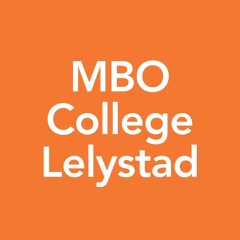 Opdracht 3.4  Kook en Kies! Jouw gerecht, jouw verhaal!Keuzedeel duurzaamheid in het beroepAntwoordformulier opdracht 3.4  Kook en Kies!Portfolio KD duurzaamheid in het beroepNaam: 